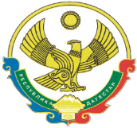 А Д М И Н И С Т Р А Ц И Я МУНИЦИПАЛЬНОГО РАЙОНА «ЦУНТИНСКИЙ РАЙОН» РЕСПУБЛИКИ  ДАГЕСТАНУТВЕРЖДАЮ:Глава МР «Цунтинский район»__________ Магомединов П.Ш.13.10.2016 г.П Р О Т О К О Л №______совещания по вопросам ведения бухгалтерского учета и бухгалтерского обслуживания учреждений и организаций МР «Цунтинский район» муниципальным казенным учреждением «Централизованная бухгалтерия МР «Цунтинский район» Председательствовал:Магомединов П.Ш. 	Глава МР «Цунтинский район» - руководитель рабочей группыПриситствовали:         Магомедов В.Р.                   Заместитель главы МР «Цунтинский район» - куратор МКУ «ЦБ МР «Цунтинский район»Магомедов А.А.  	               Начальник ФБО администрации МР «Цунтинский район»Газиев Г.Г.		Руководитель МКУ «СМИ и ИТО»                                                МР «Цунтинский район»Шамсудинов М.Ш.	Руководитель МКУ «ЦБ МР «Цунтинский район»Работники МКУ «ЦБ МР «Цунтинский район»: всего 15 человек (список прилагается)Повестка дня:О текущем состоянии ведения бухгалтерского учета и бухгалтерского обслуживания учреждений и организаций МР «Цунтинский район» муниципальным казенным учреждением «Централизованная бухгалтерия МР «Цунтинский район». О проекте бюджета на 2017 год.Разное.Открыл и вел совещание Глава МР «Цунтинский район» Магомединов П.Ш.Выступили:Магомединов П.Ш. – Глава МР «Цунтинский район»; Магомедов В.Р.       – Заместитель Главы МР «Цунтинский район»;Магомедов А.А.       – Начальник ФБО администрации МР «Цунтинский район»;Газиев Г.Г. 	        – Руководитель МКУ «СМИ и ИТО» МР «Цунтинский район»;Шамсудинов М.Ш. – Руководитель МКУ «ЦБ МР «Цунтинский район»;Рамазанов А.И. – главный бухгалтер МКУ «ЦБ МР «Цунтинский район».По итогам совещания Главой МР «Цунтинский район» Магомединовым П.Ш. даны поручения:Руководителю МКУ «ЦБ МР «Цунтинский район» довести работу бухгалтерий по программе «1С БГУ 8.2» во всех учреждениях и организациях МР «Цунтинский район» до Главной книги.Срок – 30 ноября 2016 года.Руководителям учреждений, организаций МР «Цунтинский район» совместно с МКУ «ЦБ МР «Цунтинский район» подготовить и представить Главе МР «Цунтинский район» тарификации и штатные расписания.Срок – 20 октября 2016 года. Руководителям учреждений, организаций МР «Цунтинский район» совместно с МКУ «ЦБ МР «Цунтинский район» подготовить и представить справки к проекту бюджета МР «Цунтинский район»  на 2017 год.Срок – 1 ноября 2016 года.Руководителям учреждений, организаций МР «Цунтинский район» совместно с МКУ «ЦБ МР «Цунтинский район» провести ежегодную плановую инвентаризацию имущества.Срок – с 1 ноября по 30 ноября 2016 года.Руководителям учреждений, организаций МР «Цунтинский район» своевременно представить справки в МКУ «ЦБ МР «Цунтинский район» для начисления заработной платы работникам и предупредить о дисциплинарной ответственности за несвоевременное представление справок.Срок – к 25 числа каждого месяца.Руководителю МКУ «ЦБ МР «Цунтинский район» своевременно перечислять поступившие финансовые средства по целевому назначению и предупредить работников о дисциплинарной ответственности допустивших необоснованную задержку средств на счетах учреждения, организации. Срок – 30 число каждого месяца.Заместителю Главы МР «Цунтинский район» Магомедову В.Р., запросить информацию из МРИ ФНС России № 13 по РД и МРЭО ГИБДД о состоящем на учете транспорте, числящейся за учреждениями, организациями МР «Цунтинский район» и составить аналитическую справку о техническом состоянии муниципального автотранспорта.Срок – до 1 ноября 2016 года. Общему отделу администрации МР «Цунтинский район» довести настоящий Протокол до руководителей учреждений, организаций МР «Цунтинский район».Протокол вел:Заместитель Главы МР «Цунтинский район»                                       В. Магомедов 